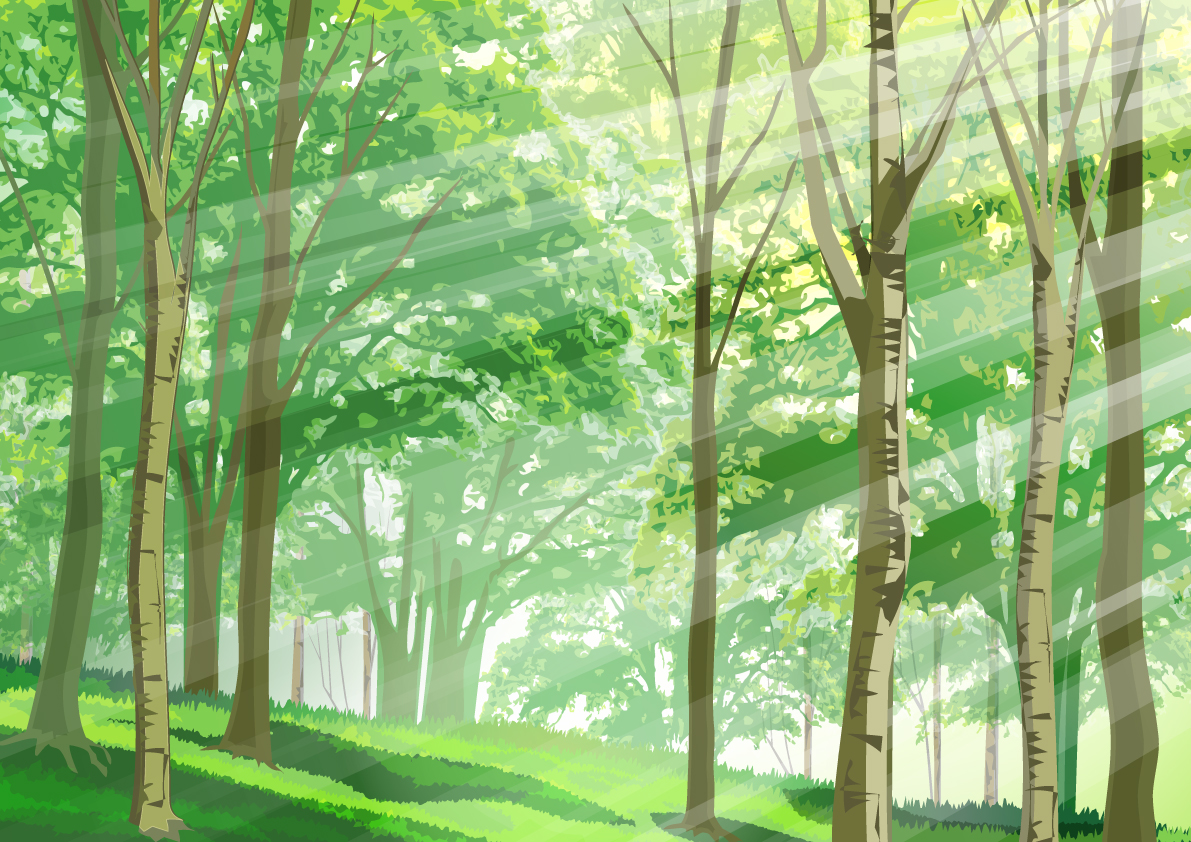 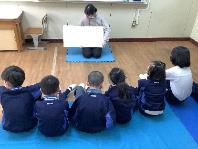 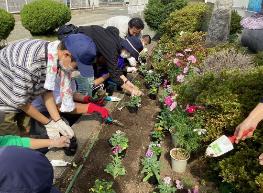 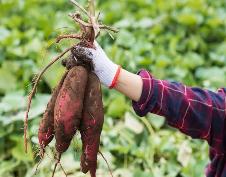 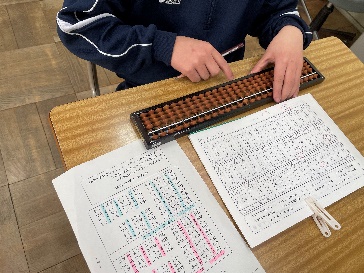 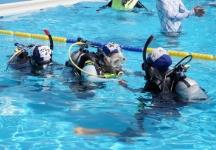 堺聴覚支援学校高槻支援学校八尾支援学校富田林支援学校寝屋川支援学校和泉支援学校守口支援学校摂津支援学校泉南支援学校枚方支援学校西浦支援学校思斉支援学校難波支援学校生野支援学校住之江支援学校東淀川支援学校茨木支援学校岸和田支援学校藤井寺支援学校交野支援学校箕面支援学校中津支援学校東住吉支援学校羽曳野支援学校富田林中学校１学校名堺聴覚支援学校堺聴覚支援学校２特色ある取組み実施内容特色ある取組み実施内容【絵本の読み聞かせ】聴覚障がい教育経験者に読み聞かせのお手伝いをしていただいています。子どもの興味に合わせた絵本を選んでいただいたり、読むだけでは伝わりにくい点をペープサートを使ったり体を動かしたりしながらお話の世界を楽しむ工夫をしてもらっています。子どもたちも自然と体が動き、声が出て、楽しい時間を過ごしています。【部活動の指導（退職教員の活用）】本校中学部のスポーツ部と美術部の活動に外部指導員として来校していただいています。卓球の技術面の指導をしていただき、少しずつ生徒たちの技術が上がってきています。美術部では大きな作品作りに協力していただき、文化祭で展示しました。１学校名高槻支援学校高槻支援学校２特色ある取組み実施内容特色ある取組み実施内容特色ある取組み実施内容【アート教室】校内支援ボランティア団体「ひまわりの会」さんによる「アート教室」（植木鉢づくり）では、メンバーさんが数人ずつ小学部の教室に入り、教師役となって出前授業を行いました。普段とは違う雰囲気に子どもたちも最初は緊張した面持ちでしたが、メンバーさんが作った動画教材を見たり、作り方を優しく教えてもらったりしながら、次第に笑顔になっていきました。個性豊かな、かわいい植木鉢が沢山完成し、子どもたちも嬉しそうにしていました。出前授業は初めての試みでしたが、来年度も是非取り組めればと考えています。【ベルマーク活動】「ひまわりの会」では、数年間中断していたベルマーク収集を今年度久々に再開しました。これまで３回ほど10人体制で集計をしましたが、まだ全く集計が完了しないほど多くのベルマークが集まりました。今年度分だけでなく、過去の活動の中で集まった約\110,900分ほどを使って、学校全体で使用できるボール類を購入してくださることになりました。サッカーボール、ソフトバレーボールなど、計40個のボールが年度末までに届く予定です。学校みんなで大切に使っていきたいと思います。【秋のファミリーコンサート】校内支援ボランティア、「おとんの会」では、コロナ禍で数年間中断していた屋内・屋外イベントを今年度より本格開始することになり、今年は音楽療法集団「カフェオーレ」さんを招いたファミリーコンサートを開催しました。自由に立ち上がって踊ったり、少しぐらい会場を走りまわったりしてもＯＫなコンサート、子どもたちもリラックスして楽しんでいた様子でした。「おとんの会」では、来年度は屋外での行事や防災イベントなども出来ればと考えてくださっているようです。１学校名八尾支援学校八尾支援学校２特色ある取組み実施内容特色ある取組み特色ある取組み実施内容【学校支援ボランティア活動】PTAの園芸委員の皆さんと高等部の生徒が協力して、花壇の整備を行いました。さまざまな種類の花の苗を、花壇いっぱいに植えて、校内の雰囲気がとても明るくなりました。植え替えたあとも、こまめに水やりをしています。10月に１回目を実施し、２月に２回目の植え替えを行う予定です。【学生ボランティアによる学習支援】【課外クラブ（月１～２回）】・サッカーボールの購入１学校名富田林支援学校富田林支援学校２特色ある取組み実施内容特色ある取組み実施内容特色ある取組み実施内容特色ある取組み実施内容特色ある取組み実施内容【図書室開放】週に一回、昼休みの時間に図書室を開放し、図書の貸出返却活動を行っています。「どんな本が読みたいの？」「読みたい本があったら教えてね」と児童、生徒とコミュニケーションを取りながら、一緒に本を選んだり、リクエストを受けつけて選書しています。【お楽しみ会】夏休み前、冬休み前、春休み前の年に3回、昼休みの時間に音楽室や交流ホールでお楽しみ会を開催しています。それぞれの季節に合わせた内容で、手遊び、体操、ヘルマンハープやトーンチャイムの演奏、大型絵本の読み聞かせなどを行い、児童、生徒と一緒に楽しめる会になっています。【ベルマーク活動】月に一回、児童・生徒会が集めているベルマークを分類して、ベルマーク協会に送付する作業を行っています。またテトラパックも収集、送付しています。【環境整備】年に4回、地域の方にも参加いただいて校内花壇の整備をしています。【小学部「走ろう会」の記録補助】練習および本番でタイム記録の手伝いをしています。各学年のマークのついた旗を振って応援すると、児童もそれを見てがんばって走っています。１学校名寝屋川支援学校寝屋川支援学校２特色ある取組み実施内容【寝屋川公園との連携】本校では近隣施設の寝屋川公園のケヤキ通りに児童生徒の作品写真を展示して、地域の方々に見ていただいています。小学部・中学部・高等部の作品を学部別にそれぞれ１か月程度展示しています。本校の児童生徒も散策時に鑑賞するなど楽しみにしています。またケヤキ通りやその周辺の清掃活動なども行っています。１学校名和泉支援学校和泉支援学校２特色ある取組み実施内容【　環境美化活動　】本校PTAの方々にご協力いただき、花の苗植えを行いました。校内と校門にプランターを配置し、児童・生徒の登校をあたたかく迎えるとともに、通行する地域のみなさんにもご覧いただけています。１学校名守口支援学校守口支援学校２特色ある取組み実施内容特色ある取組み実施内容【シュノーケリング体験】7月24日（月）、NPO法人「シレナ　アクアファン」のインストラクターを本校に招待し、シュノーケリング体験教室を開催しました。体育館工事の兼ね合いで午後のみの１部構成で行い、小学部２名、中学部3名、高等部２名が参加しました。インストラクターや本校の教員と一緒に、子どもたちは個々のペースでシュノーケリングに親しみました。水しぶきをあげて笑顔で取り組んだり、真剣な表情で何度も水中へ潜ろうとしたりする子どもの姿が印象的でした。【緑化活動】本校では、本事業のコーディネーターとともに子どもたちがプランターに植栽して、小中学部の交流校である地域の小中学校に持参する取組みを継続しています。小学部でもパンジーの水やりに取り組んでいます。今年度も高等部生徒会が代表して、７月にミニひまわり、１月にパンジーをそれぞれ交流校へ持参しました。また、この取組みは交流校からも大変好評を得ており、子どもたちの自信につながっています。１学校名摂津支援学校摂津支援学校２特色ある取組み実施内容【グリーンメンテナンス野菜収穫・販売】毎年、学校近隣農家の方より堆肥を本校学習農園に搬入していただき、職業（グリーンメンテナンス）の授業で野菜の栽培に活用しています。学校祭や保護者参観等の機会に生徒たちが収穫した野菜の販売学習にも取り組み、作業に継続的に取り組む姿勢や卒業後の就労や社会自立に向けて職業生活に必要な態度を身につけることに役立てています。今年度の堆肥搬入は２月末から３月末の予定です。１学校名泉南支援学校泉南支援学校２特色ある取組み実施内容【環境美化】今回もPTA役員の方に参加していただきました。写真の通りブランコ付近や校舎の木の下の雑草はきれいになくなりました。ご協力ありがとうございます。児童生徒は、とても気持ちよくブランコを楽しめます。１学校名枚方支援学校枚方支援学校２特色ある取組み実施内容【サンクル会の活動】今年度で活動をはじめてから、8年めとなりました。本校の卒業生の保護者の方々が中心となり、本校の担当首席と日程調整をしながら、実施日を決めています。会の名前、「サンクル会」のサンは太陽、クルはクルーの略で一緒に活動する仲間たちという意味です。校門から校舎玄関口にかけて、花の苗を植えたプランターを並べたり、花壇を整備したりするのが主な活動です。最近は、四季折々の花が長く咲き続けるように、工夫を重ねてくださっています。例えば、活動予算で購入する花の苗も、春夏ならキンギョソウ、ポーチュラカ、秋冬はパンジー、シクラメンなど開花期間の長い品種を選んでいます。また、花壇にはユリ科、キク科などの多年草を毎年増やしていっています。季節ごとに芽を出し、花を咲かせてくれるので楽しいです。作業をしながら、メンバーの卒業生の保護者と在校生の保護者がお話することもあり、子育て談義にも花が咲いています。児童生徒のみなさんもお花をよく見てくれています。気持ちが癒されるようで、花壇近くでゆっくりと休憩している姿もよく見かけ、とても嬉しく思っています。１学校名西浦支援学校西浦支援学校２特色ある取組み実施内容特色ある取組み実施内容【読書活動推進】図書室が楽しい場所になるよう環境整備を継続しています。図書管理のための新着図書のQRコード貼りやブックコート整備作業、所蔵図書の修理など定期的に行いました。また、定期的な地域ボランティアによる「おはなし会」の実施を児童は楽しみにしています。児童は地域の方とのふれあいを楽しんでいます。児童生徒の読書活動推進と図書室運営の向上につながりました。【子どもムーブメント教室】毎月1回、本校の体育館でムーブメント教室を開催しました。本校児童生徒や地域の子どもたちが親子で参加し、音楽やムーブメント教材を活用して楽しく体を動かしながら充実感を味わうことができました。１学校名思斉支援学校思斉支援学校２特色ある取組み実施内容【思斉お花いっぱい活動】思斉支援学校ではPTAさんやボランティアさん、担当首席さんを中心に、例年「学校生活に彩りを」を合言葉に、花苗を植えています。今年度も木製の少しおしゃれなプランターに、たくさんのチューリップの球根とパンジーやジュリアンなどを織り交ぜ、主に小学部低学年の子どもたちと寄せ植えを行いました。一年で最も寒い時期、玄関周りで彩りを添えてくれるお花は私たちを元気にしてくれます。4月にはたくさんのチューリップが新入生を歓迎してくれることでしょう。１学校名難波支援学校難波支援学校２特色ある取組み実施内容特色ある取組み実施内容【ＰＴＡ親子夏祭り】８月に保護者と教職員とが連携し「ＰＴＡ親子夏祭り」を開催しました。児童生徒たちが誰でも参加できる出し物を増やすため、今回ミニバスケットゴールを購入し、実施しました。玉を投げる位置も、遠くから近くまで３段階設定し、低い位置にバスケットゴールがあるので、どの児童生徒も投げ入れることができました。また、バスケットゴールと同じ色の玉を入れるとシールが２枚もらえるというルールをＰＴＡで設定し、「楽しい！」「もう一回やりたい！」という声も聞かれ、大いに盛り上がりました。【人権の木・植樹】命の大切さや思いやりの気持ちを育てる人権教育の一環として「人権の木」と題したオリーブの木（２本目）を植樹しました。小学部から高等部まで各クラス順番に、一年通して水やり当番を設定し、みんなで大切に育てています。また地域の方々にも、本校の人権教育として取り組んでいる「人権の木」について、紹介もおこなっています。１学校名生野支援学校生野支援学校２特色ある取組み実施内容【大型絵本・紙芝居読み聞かせ】本校では、ボランティアさんが大型絵本や紙芝居の読み聞かせを行いました。小学部では、学級活動の時間に大型絵本『おふとんかけたら』の読み聞かせを行いました。イラストに合わせて擬態語が多く使われている内容で、児童は楽しみながら見聞きしていました。読み終わってからは、絵本を手に取り、自分で読もうとする様子も見られました。中学部では、ことばの学習の時間に、大型絵本の読み聞かせを行いました。生徒たちは、絵本に集中して話を聞いていました。絵本を読んだ後、内容に関するクイズにも答えることができました。１学校名住之江支援学校住之江支援学校２特色ある取組み実施内容【　そろばん教室　　】近隣のそろばん教室の先生に来ていただき、小学部そろばん教室を行っています。今年で６年めとなる取り組みです。小学部の３年生から６年生の児童が参加し、そろばんの指導を受けています。そろばんが初めての児童は、正しい指使いや、数字の書き方から教わり、その後、そろばんでの計算の仕方を教わります。みんな真剣にそろばんに取り組んでいます。掛け算に取り組んでいる児童もいます。いつもは元気いっぱいの児童たちですが、そろばん教室では、集中して静かに取り組んでいる様子が見られます。一年間がんばった証として、最終日には、住之江支援学校そろばん教室の証書を一人ひとりが受け取ります。１学校名東淀川支援学校東淀川支援学校２特色ある取組み実施内容特色ある取組み【グリーンボランティア活動】地域の方に毎年夏季休業中にグリーンボランティア活動として、グラウンドの草抜きなどの環境美化にご協力いただいております。今年度も猛暑の中ではありましたが、４名の方に１２日間に及び美化活動にご協力いただきました。おかげさまで２学期からのグラウンドでの活動に児童生徒ともに気持ちよく参加することができており、大変感謝しています。【絵本の読み聞かせ】１学校名茨木支援学校茨木支援学校２特色ある取組み実施内容特色ある取組み実施内容特色ある取組み実施内容【　地域交流　】本校では長年にわたり、地域の方々に様々な活動の協力や取組みの提供をいただき、教育活動の充実に支援をいただいております。【交流　芋の苗植え】【交流　芋ほり大会】地域の方々に芋苗の提供や畑づくりのご協力を頂き、5月に地域の方々とともに小学部の児童が芋苗植えを行っています。今年度は、天候もよく、５月に芋苗植えを行うことができました。児童は、地域の方に植え方を教えてもらいながら、交流することができました。各児童に適した活動になるように児童の様子などを地域の方と係・担任とで共有しながら活動を進めることができました。10月には地域の方々と芋ほり大会の交流を実施しました。児童の活動開始時間までに地域の方に土を柔らかくしたり、深く埋まった芋を児童が取りやすいように彫り上げてもらったり、たくさんのサポートをいただきました。芋がある場所を教えてもらったり、手を添えてもらい一緒に抜いたりと地域の方と楽しくお話をしながらたくさんの芋を収穫できました。【ひまわりフェスタ】本校の夏祭り行事「ひまわりフェスタ」にて、地域の方々にゲームコーナーの運営を担っていただきました。児童生徒たちと一緒にゲームを楽しんでいただき、一人ひとりに景品を準備いただきました。子どもたちは楽しい夏のひと時を過ごすことができました。【交流ボッチャ大会】新春交流餅つき大会からの内容変更で交流ボッチャ大会が３年前より企画されておりましたが、コロナ禍で実施できず、昨年度に続き２度目の実施となりました。本校の児童生徒にも馴染みのあるスポーツであるボッチャを介して、地域の方との交流を深めることができました。それぞれの児童生徒の実態に合わせて地域の方々にサポートしてもらいながらゲームを進めることができました。また、茨木高槻交通からはボッチャで使用するランプ（雨どい）を寄贈してもらうことができました。児童生徒たちにとって、とても充実した交流学習を実施することができました。１学校名岸和田支援学校岸和田支援学校２特色ある取組み実施内容【畑の環境整備及び作物の収穫】【畑の作物の収穫】校内の畑の作物を収穫しました。春先は、えんどう豆、秋にはさつまいもを収穫しました。「虫がいるー。」と言って、怖がりながらも、大きく育ったえんどう豆を見定めて収穫できました。さつまいもの収穫では、夏の猛暑の影響で、やや小振りながらも、畑を掘り起こして、さつまいもが顔を出した時には笑顔になりました。コーディネーターさんやボランティアさんの方たちと一緒に収穫できました。【畑の環境整備】週に1回、畑の整備をしていただいています。えんどう豆、たまねぎ、じゃがいも、トウモロコシ、さつまいもの栽培と収穫のために土壌整備をしていただき、児童生徒は授業の一環として収穫を体験することができました。１学校名藤井寺支援学校藤井寺支援学校２特色ある取組み実施内容特色ある取組み実施内容【スノーケリング・ダイビング体験】体験会では、水中を楽しむことを目的に『箱メガネ』を使ったり、慣れてくるとボランティアのダイバーさんの促しに応じながらフルフェイスマスクを被って水中へもぐったりしました。初めての体験におっかなびっくり水の中へ入っていた子どもも徐々に慣れ、手足の緊張をときながら水中で自由な体の動きを楽しむことができました。プールサイドから応援していた保護者はしばらく水の中から上がってこないことに心配していましたが、やりきり満足げな気持ちを表情に浮かべながら水面に上がってくる子どもたちを見て感動を一緒に味わうことができました。【読み聞かせ】地域のボランティアサークルの方たちが持ってきてくださる絵本を一緒に見聞きしながら、季節の話を楽しんだり、お話にちなんだ手遊びに取り組んだりしました。地域の方と一緒に絵本やお話を楽しむことができる時間が戻ってきました。１学校名交野支援学校交野支援学校２特色ある取組み実施内容特色ある取組み実施内容【昔遊び（学年活動）】校区の福祉委員会の方に来校していただき、小学部５年生と交流活動をしました。前半のマジックショーでは、小さな傘が次々と出現したり、きれいなお花が宙に浮いたりするとたくさんの歓声が上がっていました。後半は、お手玉、羽子板、輪投げ等の昔遊び体験をしました。子どもたちは、地域の方々の優しさに触れながら、昔遊びを楽しむことができました。【交流会（学部集会）】学部集会の日に合わせて、地域の方々にお越しいただき、日本舞踊、盆踊り、歌唱等を披露していただきました。最初は、間近で観る演舞に驚きの表情でしたが、最後には目を輝かせながら鑑賞していました。１学校名箕面支援学校箕面支援学校２特色ある取組み実施内容【陶芸教室】毎月第２土曜日の午後、本校PTAが主催するサークル活動のひとつとして「陶芸教室」を開催しています。この活動には、本校在校生と保護者、卒業生のほか、地域（箕面市・豊中市・吹田市・豊能地区）からも多くの皆様がお集まりになり、PTAサークルに集う保護者の温かい見守りの中、ものづくりを通した交流が生まれています。おもに本校在校生の兄弟、特に未就学児も多く来校され、粘土をこねたり、丸めたり「土いじり」から始めて「動物」や「キャラクター」のかたちづくりを経て、お皿やマグカップなどの器づくりへと段階的に挑戦するなど、時間が経つのを忘れて制作に熱中しています。運営スタッフは「明るく、優しい支援」をモットーに、専門的知識に基づく制作アドバイスと自由で楽しい雰囲気づくりを心がけています。年々家族ぐるみの参加者が増えています。気軽に「初めての陶芸」を楽しみながら、親子で参加できる安全安心な活動の場となっています。１学校名中津支援学校中津支援学校２特色ある取組み特色ある取組み実施内容特色ある取組み実施内容学校支援活動【ふれあい環境美化活動月1回】放課後の居場所づくり活動【パソコンクラブ　月1回】【ふれあい環境美化】中学部「家庭」の授業内にて、土づくりや草抜き、植物の苗うえや水やりを行いました。「そっち抑えて」「上手上手」「きれいになったね」と会話をしながら取り組みました。また、地域活動の理解や進路学習のため、ボランティア活動について、インタビューをさせて頂きました。インタビュー内容は、ボランティアのみなさんの「やりがい」や児童生徒との「ふれあい」が喜びにつながっているというもので、その取組みについては学習発表会で発表することができました。今年は、一緒に植えたサツマイモの蔓でリースを一緒に作り、出来上がったリースは一年間のお礼として地域の方々にプレゼントすることができました。【パソコンクラブ】パソコンクラブを毎月１回土曜に実施しています。積極的に活動支援ボランティアを募集し、大和大学から数名、ボランティアとして参加していただいています。１学校名東住吉支援学校東住吉支援学校２特色ある取組み実施内容特色ある取組み実施内容【移動図書館】様々な理由から図書室までの移動が難しい児童生徒や、移動に時間を要する児童生徒のために、移動用ファイルワゴン（移動図書館）を活用しています。本に慣れ親しむ時間がたっぷりと確保でき、本が身近なものとなっています。また、人気の絵本などは、読み聞かせボランティアの皆さんと共有し、「読み聞かせ会」で取りあげる本の参考にすることもあります。【ボランティアによる読み聞かせ会】地域にある「絵本の読み聞かせボランティア団体」に来校いただき、様々な絵本の読み聞かせ会を開催しています。移動用ファイルワゴン（移動図書館）を使って、たくさんの本を読み聞かせ会場に運びます。そして、ボランティアさんによる、本の物語の世界に引き込まれるような読み聞かせが行われ、児童生徒は釘付けになっています。１学校名羽曳野支援学校羽曳野支援学校２特色ある取組み実施内容【はびきのレクリエーション交流会】６月に羽曳野支援学校の本校において、峰塚中学校・羽曳が丘小学校・羽曳野荘（幼児）との行事交流を行いました。学校や年齢の違う仲間がチームに分かれて、ボウリング・ボッチャ・ビアポンの３つのレクリエーションに取り組みながら、仲良く話したり、うまく行ったときには共に喜んだりと、とても良い時間を過ごす事ができました。１学校名富田林中学校富田林中学校２特色ある取組み実施内容特色ある取組み実施内容特色ある取組み実施内容特色ある取組み実施内容特色ある取組み実施内容特色ある取組み実施内容【探究活動】コミュニティースクールコーディネーターが学校と企業をつないでくれます。【南河内探究（中学１年）】５つの分野に関連する企業・団体による講義により探究を進めるきっかけとします。【社会探究（中学２年）】南河内の産業、都市政策、企業のＣＳＲ活動などについて学びます。テーマを設定し、それを解決するために、連携企業および団体を訪問し、聞き取り調査を行いながら、体験に基づく探究を深めます。【提案型社会探究（中学３年）】連携企業および団体と共通のテーマに基づき探究を進め、解決策を提案し、成果を発表します。【富中サイエンス（中学１～３年）】科学の専門家による授業です。生徒の科学への興味関心を引き出すとともに、研究に関する高い志を抱く機会とします。【総合的な学習の時間 「探究」全国公開授業】企業や団体、大学などの外部機関と積極的につながり、産官学協働による社会に開かれた教育課程（カリキュラム）を実現した「探究学習」の実践を広く全国に公開し、交流する機会を作ります。【全国コミュニティ・スクール研究大会での発表】鳥取県で行われた全国コミュニティ・スクール研究大会で発表を行いました。企業や団体、大学などの外部機関と積極的につながり、産官学協働による社会に開かれた教育課程（カリキュラム）を実現した「探究学習」の実践方法やコミュニティ・スクールの特性を最大限に活用して外部機関と連携することで、教員の負担を軽減し、生徒の教育に集中できるようになった仕組みづくりも披露しました。